MA TRẬN ĐỀ KIỂM TRA CUỐI HỌC KỲ IMÔN: TIẾNG ANH 4		NĂM HỌC: 2020 - 2021ĐỀ CƯƠNG ÔN TẬP KIỂM TRA CUỐI HỌC KỲ IMÔN: TIẾNG ANH 4		NĂM HỌC: 2020 -2021I. Vocabularyflying kite, singing, skipping, doing, reading, drawing a picture, play badminton, ride a bike, take a photo, write a dictation, play the piano, subjects, English, Maths, Vietnamese, Science, PE, Music, Art, IT, Monday, Tuesday, Wednesday, Thursday, Friday, Saturday, Sunday, January, February, March, April, May, June, July, August, September, October, November, December, England, Japan, America, Australia, Malaysia, English, Japanese, American, Australian, Malaysian.II. Sentence patterns1. What can you do?2. What’s your hobby?3. When’s your birthday?4. When do you have English?5. What is the name of your school?6. What day is it today?7. What do you do on Sundays?8. What do you like doing?9. What subjects do you have today?10. Where were you yesterday? What did you do?PART 1. LISTENING (3 marks)Question 1: Listen and number. (1 mark)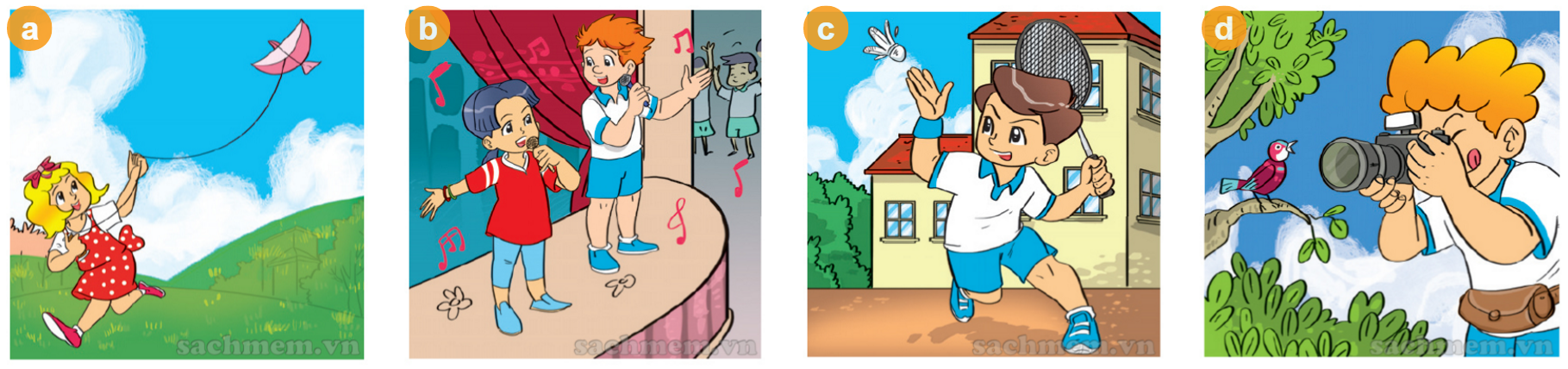 Question 2: Listen and tick. (1 mark)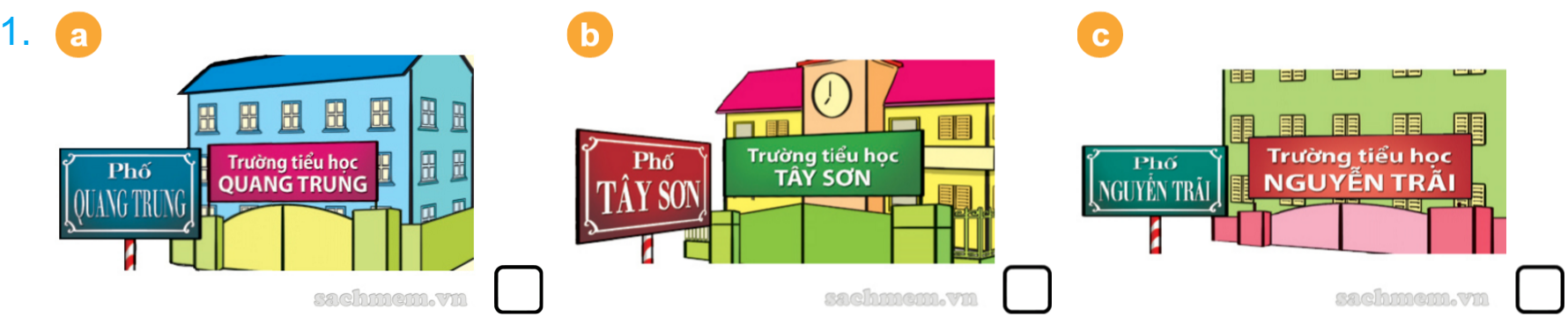 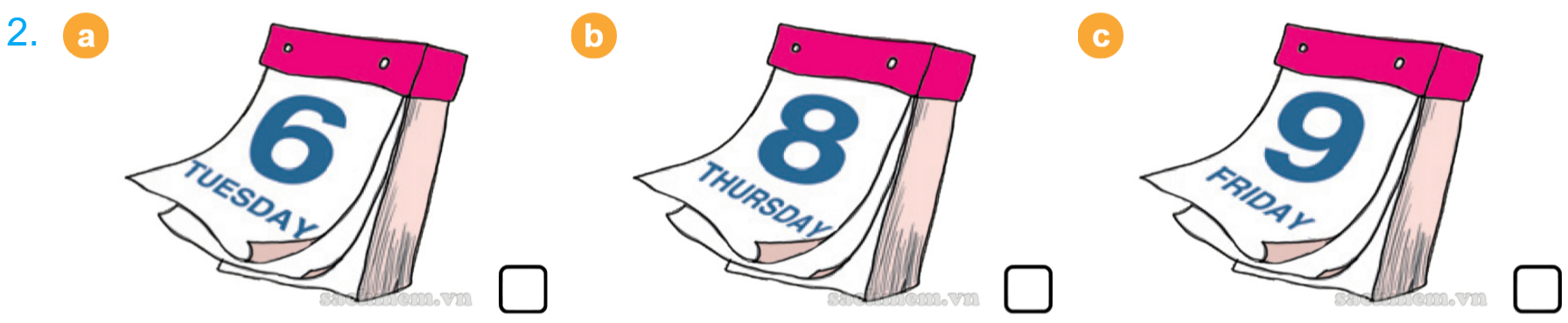 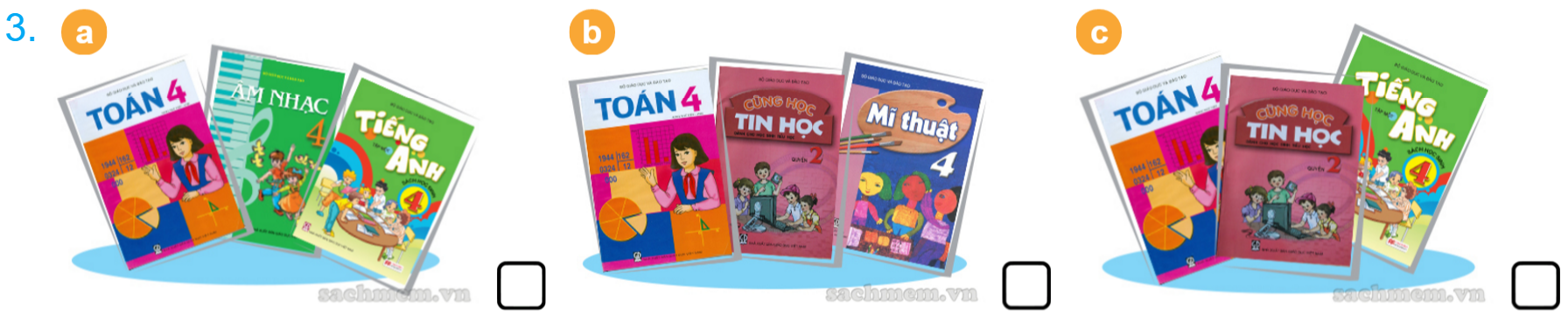 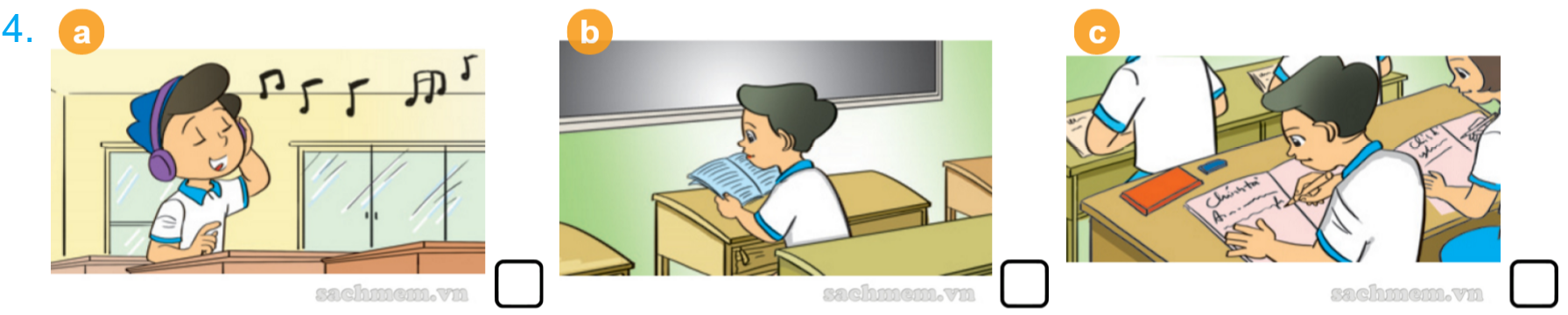 Question 3: Listen and complete. (1 mark)Peter	: Hi, Mai. Where’s Tom?                           Mai	: He’s (1) …………………….. the classroom.                                                         Nam	: What’s he (2) ……………………..? Mai	: He’s reading.Nam	: What are you reading?Tom	: I’m reading a (3) ……………………...Nam	: Let’s play (4) ……………………..., Tom.PART 2. READING (2.5 marks) Question 1: Read and complete. There is one example. (1 mark)       This is my (0) …………………….., Linda. She is from (1) ……………………... She is ten years old. Her birthday is on the third of (2) ……………………... Her favorite subject is (3) ……………………... Her hobby is (4) ……………………... She can sing many Vietnamese songs.Question 2: Look and put a tick () or a cross (). There are two examples. (0.75)Question 3: Read and complete. There is one example. (0.75 mark)Hello. My name is (0) ……………………... I’m from Ha Noi, Viet Nam. 
I’m (1) ……………………... I study at (2) ………………Primary School.
It’s a big school in (3) ……………………..……………………..PART 3. WRITING (2.5 marks)Question 1: Look at the pictures and write the words. (1 mark)Question 2: Reorder the words to make sentences. There is one example. (1 mark)Example: cook/ she/ can/.  She can cook.1. music/ My/ is/ hobby/ to/ listening/.2. Maths/ you/ have/ do/ When/?3. I/ in/ afternoon/ help/ parents/ the/ my/.4. was/ home/ yesterday/ She/ at/ evening/.Question 3: Write about you. (0.5 mark)1. What class are you in?2. What did you do yesterday?PART 4. SPEAKING (2 marks) (5 minutes)1. Getting to know each other.2. Talking about a familiar object.3. Describing the picture.HƯỚNG DẪN CHẤM BÀI KIỂM TRA CUỐI HỌC KỲ IMÔN: TIẾNG ANH 4		NĂM HỌC: 2020 - 2021PART 1. LISTENING (3 marks)Question 1: Listen and number. (Part 4, p. 49, Track 58) (1 mark)a. 2b. 4c. 1d. 3Question 2: Listen and tick. (Part 1, p. 70, Track 85) (1 mark)1. c2. b3. a4. bQuestion 3: Listen and complete. There is one example. (Part 1, p. 58, Track 69) (1 mark)1. in2. doing3. book4. footballPART 2. READING (2.5 marks) Question 1: Read and complete. There is one example. (1 mark)1. England2. February3. Music4. singingQuestion 2: Look and put a tick () or a cross (). There are two examples. (0.75 mark)1. 2. 3. Question 3: Read and complete. There is one example. (0.75 mark)1. Vietnamese2. Le Loi Primary School3. Le Loi Street, Hoan Kiem District, Ha NoiPART 3. WRITING (2.5 marks)Question 1: Look at the pictures and write the words. (1 mark)1. Science2. badminton3. taking4. dictationQuestion 2: Reorder the words to make sentences. There is one example. (1 mark)1. My hobby is listening to music.2. When do you have Maths?3. I help my parents in the afternoon.4. She was at home yesterday evening.Question 3: Write about you. (0.5 mark)Answers vary.PART 4. SPEAKING (2 marks) (5 minutes)1. Getting to know each other.The examiner asks the three following questions:What class are you in? What can you do?What’s your hobby?2. Talking about a familiar object.Talk about you and your school subjects.3. Describing the picture.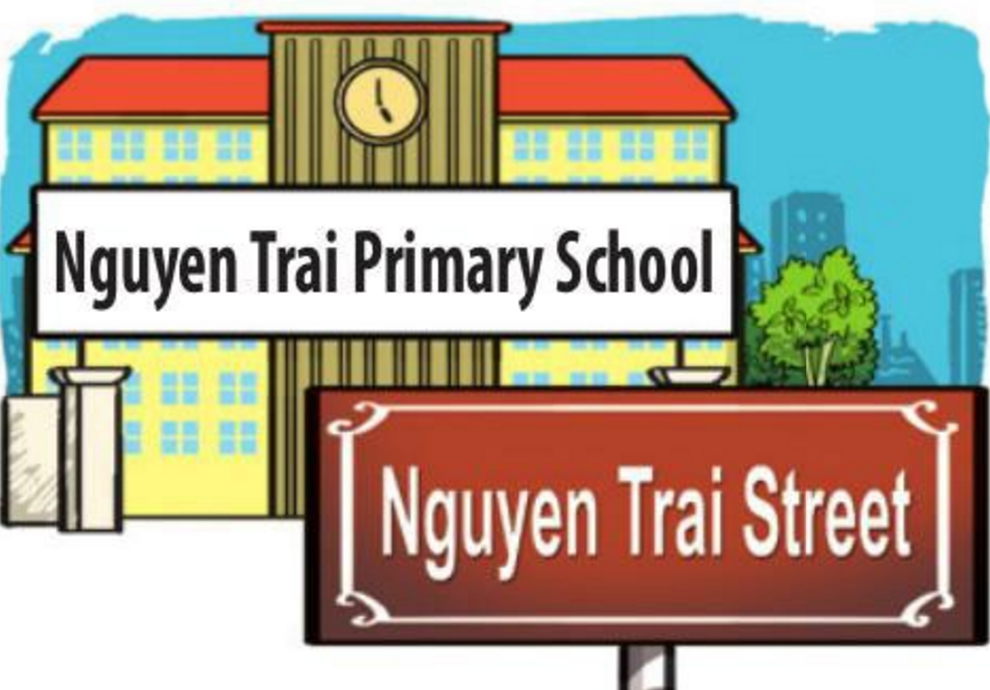 What is the name of your school?Where is it?Is it big?- The end -	Ban Giám hiệu	Tổ trưởng Tổ Tiếng Anh	Người ra đềTên các nội dung, chủ đề, mạch kiến thứcTên các nội dung, chủ đề, mạch kiến thứcCác mức độ nhận thứcCác mức độ nhận thứcCác mức độ nhận thứcCác mức độ nhận thứcCác mức độ nhận thứcCác mức độ nhận thứcCác mức độ nhận thứcCác mức độ nhận thứcTên các nội dung, chủ đề, mạch kiến thứcTên các nội dung, chủ đề, mạch kiến thứcMức 1(Nhận biết)Mức 1(Nhận biết)Mức 2(Thông hiểu)Mức 2(Thông hiểu)Mức 3(Vận dụng)Mức 3(Vận dụng)Mức 4(Vận dụng nâng cao)Mức 4(Vận dụng nâng cao)Tên các nội dung, chủ đề, mạch kiến thứcTên các nội dung, chủ đề, mạch kiến thứcTNTLTNTLTNTLTNTLLISTENINGDate, place of school, hobby, subject, ability, which grade, classSố câu444LISTENINGDate, place of school, hobby, subject, ability, which grade, classSố điểm0.250.250.25LISTENINGDate, place of school, hobby, subject, ability, which grade, classCâu sốQ1 (1,2,3,4)Q2 (1,2,3,4)Q3 (1,2,3,4)READINGSubject, day, hobby, nationalitySố câu343READINGSubject, day, hobby, nationalitySố điểm0.250.250.25READINGSubject, day, hobby, nationalityCâu sốQ1 (1,2,3)Q2 (1,2,3,4)Q1 (1,2,3)WRITINGSubject, day, hobby, nationality, which grade, classSố câu334WRITINGSubject, day, hobby, nationality, which grade, classSố điểm0.250.250.25WRITINGSubject, day, hobby, nationality, which grade, classCâu sốQ1 (1,2,3)Q1 (1,2,3)Q2 (1,2,3,4)SPEAKINGSubject, day, hobby, nationality, which grade, classSố câu224SPEAKINGSubject, day, hobby, nationality, which grade, classSố điểm0.250.250.25SPEAKINGSubject, day, hobby, nationality, which grade, classCâu sốQ1 (1,2)Q1 (1,2)Q1 (1,2,3,4)Tổng số câuTổng số điểmTổng số câuTổng số điểm71.75133.25123.082.0LE QUY DON PRIMARY SCHOOLName: ____________________________Class: 4A_______       THE FIRST TERM TEST FOR GRADE 4School year: 2020 - 2021Time:  35 minutesMarksListeningListeningListeningListeningReading and WritingReading and WritingReading and WritingReading and WritingSpeakingTotalQ.1Q.2Q.3Q.4Q.5Q.6Q.7Q.8EnglandfriendsingingFebruaryMusicExamples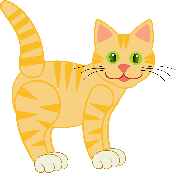 I can’t draw a cat.Examples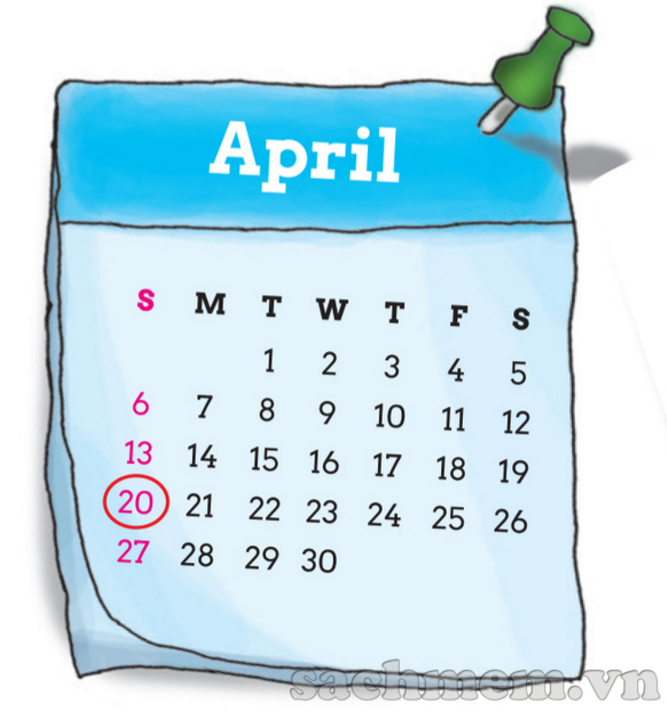 My birthday is in April.1.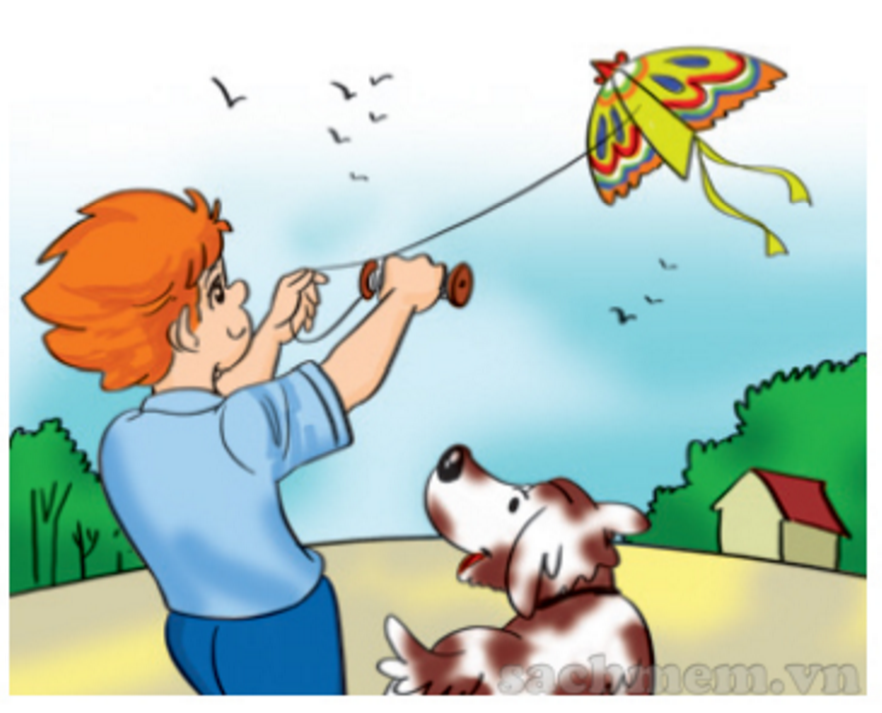 He can ride a bike.2.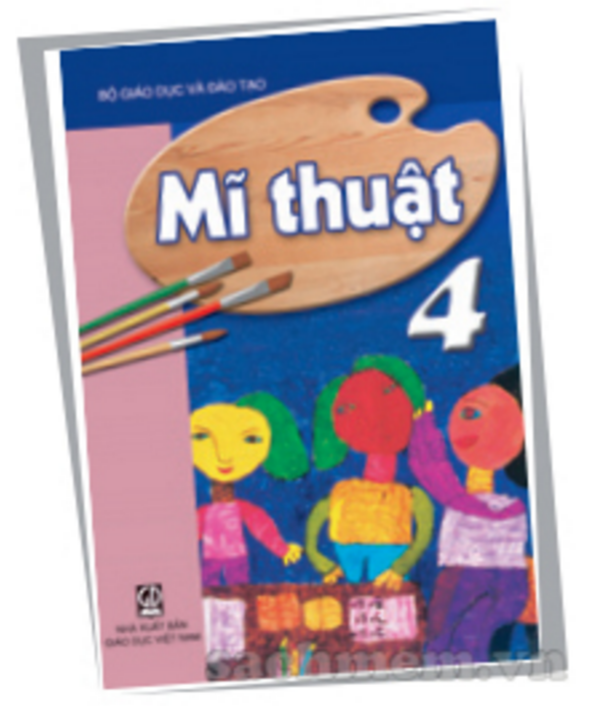 My favourite subject is Art.3.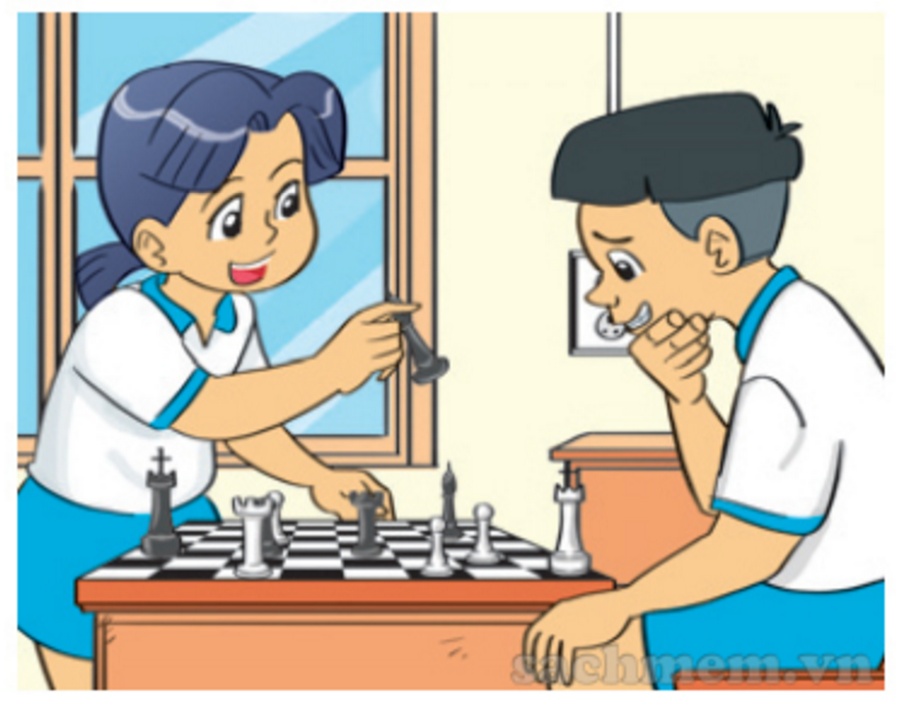 They like playing chess.Name: Lan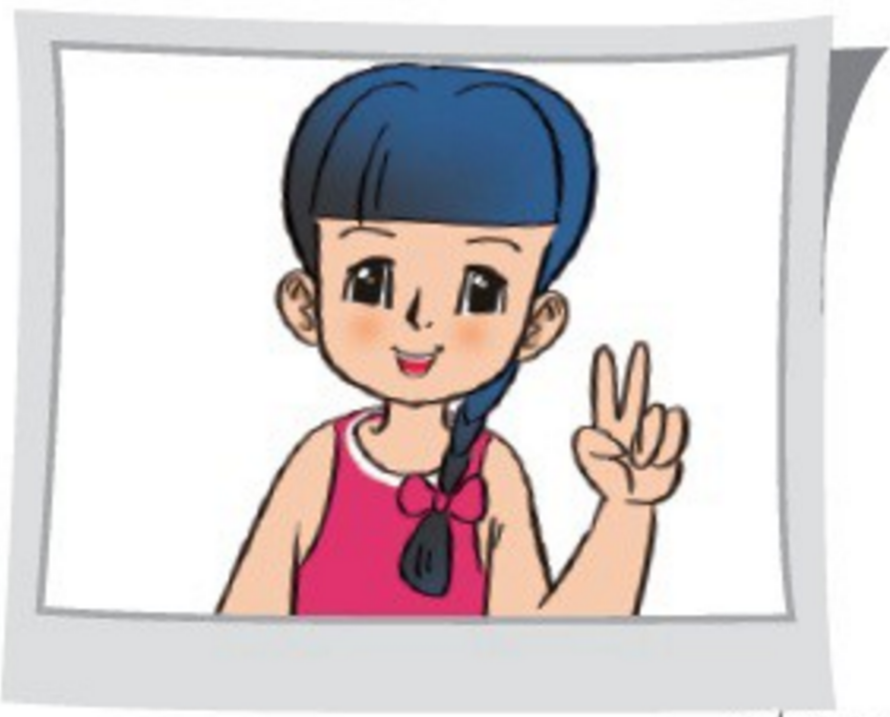 Nationality: VietnameseSchool: Le Loi Primary SchoolSchool address: Le Loi Street, Hoan Kiem District, Ha Noi1.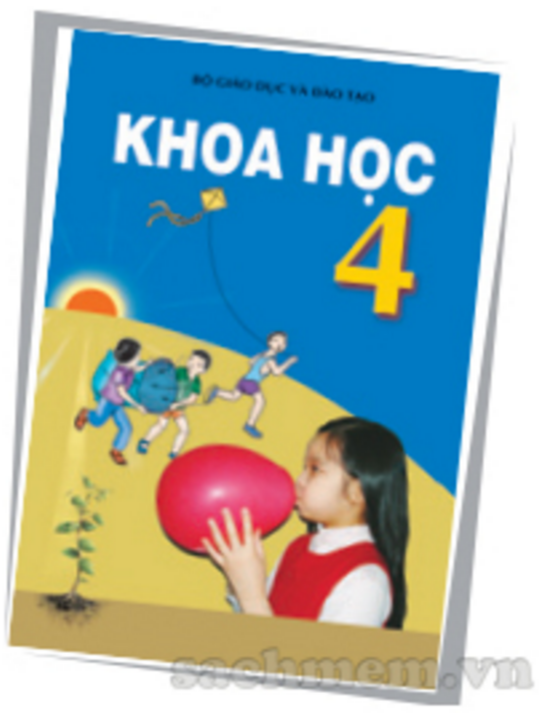 I have …………………….. on Mondays.2.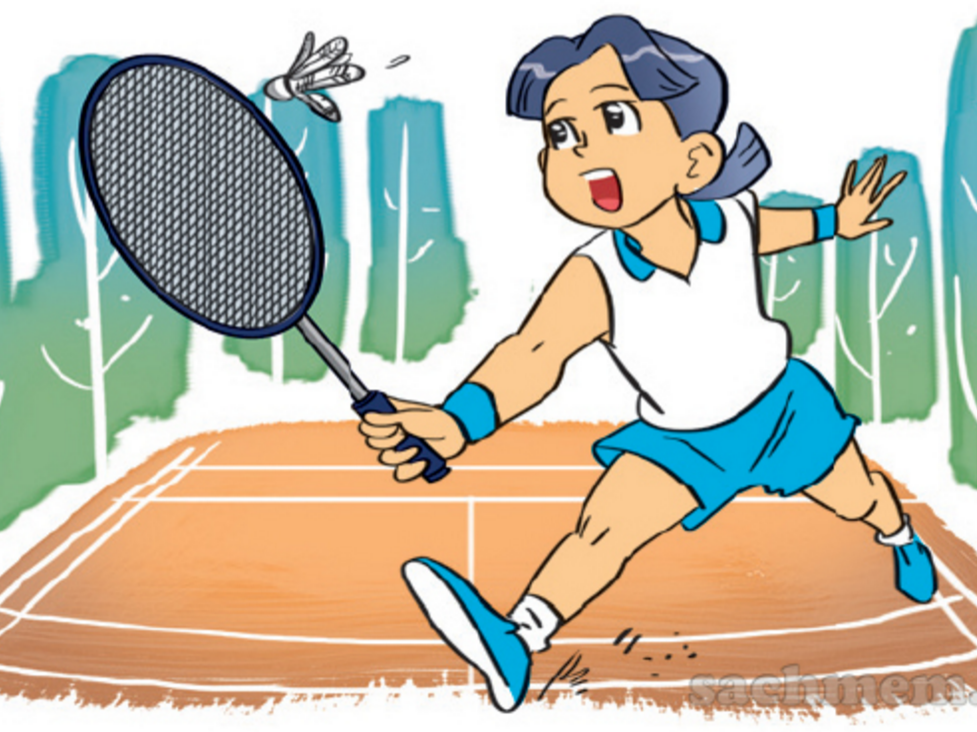 I can play ……………………....3.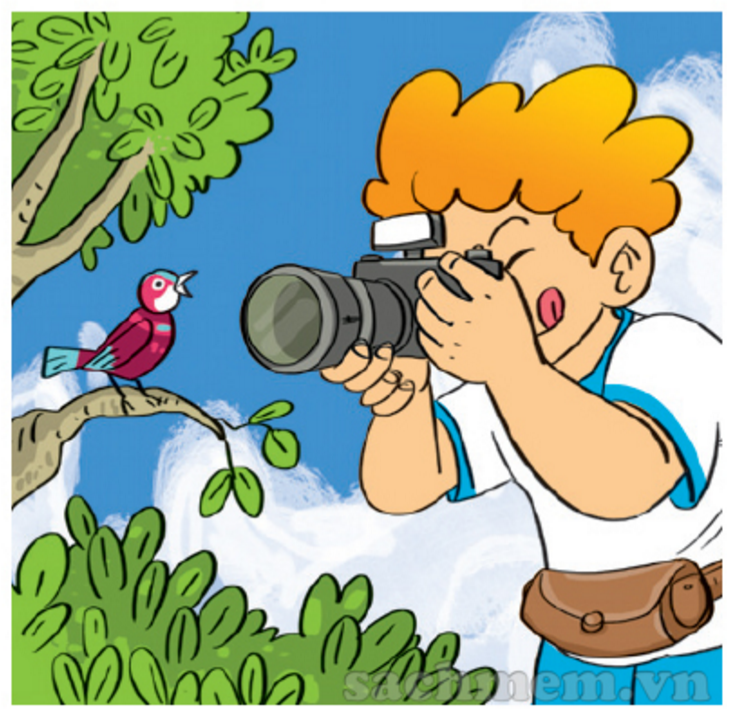 He likes …………………….. photos.4.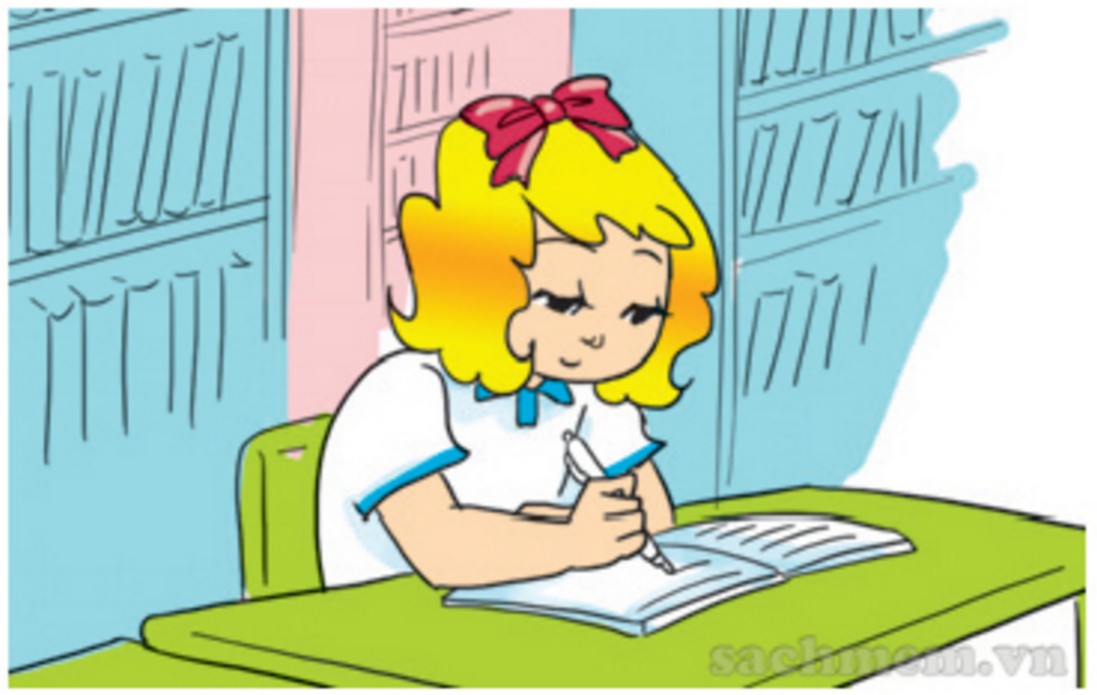 She is writing a ……………………....